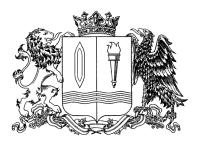 ПРАВИТЕЛЬСТВО ИВАНОВСКОЙ ОБЛАСТИПОСТАНОВЛЕНИЕПриложение к постановлениюПравительства Ивановской областиот ________________ № ______-пПриложениек Порядку предоставления из областного бюджета субсидий юридическим лицам на технологическое присоединение объектов, расположенных на территории особой экономической зоны промышленно-производственного типа «Иваново» к электрическим сетям, сетям газоснабжения, сетям водоснабжения и водоотведения, проектирование и строительство инженерной инфраструктуры для водоотведения площадки особой экономической зоны промышленно-производственного типа «Иваново», создание объектов иной инфраструктуры (строительство забора (со шлагбаумом), ограждающего территорию особой экономической зоны промышленно-производственного типа «Иваново»), проектирование и строительство контрольно-пропускного пункта в рамках реализации инфраструктурных проектов, источником финансового обеспечения расходов на реализацию которых являются бюджетные кредиты из федерального бюджета бюджетам субъектов Российской Федерации на финансовое обеспечение инфраструктурных проектовФОРМАДепартамент строительстваи архитектуры Ивановской областиПредложение (заявка)на предоставление из областного бюджета субсидий юридическим лицам на технологическое присоединение объектов, расположенных на территории особой экономической зоны промышленно-производственного типа «Иваново», к электрическим сетям, сетям газоснабжения, сетям водоснабжения и водоотведения, проектирование и строительство инженерной инфраструктуры для водоотведения площадки особой экономической зоны промышленно-производственного типа «Иваново», создание объектов иной инфраструктуры (строительство забора (со шлагбаумом), ограждающего территорию особой экономической зоны промышленно-производственного типа «Иваново»), проектирование и строительство контрольно-пропускного пункта в рамках реализации инфраструктурных проектов, источником финансового обеспечения расходов на реализацию которых являются бюджетные кредиты из федерального бюджета бюджетам субъектов Российской Федерации на финансовое обеспечение реализации инфраструктурных проектовОзнакомившись с Порядком предоставления из областного бюджета субсидий юридическим лицам на технологическое присоединение объектов, расположенных на территории особой экономической зоны промышленно-производственного типа «Иваново», к электрическим сетям, сетям газоснабжения, сетям водоснабжения и водоотведения, проектирование и строительство инженерной инфраструктуры для водоотведения площадки особой экономической зоны промышленно-производственного типа «Иваново», создание объектов иной инфраструктуры (строительство забора (со шлагбаумом), ограждающего территорию особой экономической зоны промышленно-производственного типа «Иваново»), проектирование и строительство контрольно-пропускного пункта в рамках реализации инфраструктурных проектов, источником финансового обеспечения расходов на реализацию которых являются бюджетные кредиты из федерального бюджета бюджетам субъектов Российской Федерации на финансовое обеспечение реализации инфраструктурных проектов, утвержденным постановлением Правительства Ивановской области от 22.06.2023 № 267-п _____________________________________________________(наименование юридического лица)просит предоставить субсидию из областного бюджета на технологическое присоединение объектов, расположенных на территории особой экономической зоны промышленно-производственного типа «Иваново», 
к электрическим сетям, сетям газоснабжения, сетям водоснабжения 
и водоотведения, проектирование строительство инженерной инфраструктуры для водоотведения площадки особой экономической зоны промышленно-производственного типа «Иваново», создание объектов иной инфраструктуры (строительство забора (со шлагбаумом), ограждающего территорию особой экономической зоны промышленно-производственного типа «Иваново»), проектирование и строительство контрольно-пропускного пункта в рамках реализации инфраструктурных проектов, источником финансового обеспечения расходов на реализацию которых являются бюджетные кредиты 
из федерального бюджета бюджетам субъектов Российской Федерации 
на финансовое обеспечение реализации инфраструктурных проектов (далее – субсидия).Участник отбора:дает согласие на публикацию (размещение) в информационно-телекоммуникационной сети Интернет информации о подаваемом предложении (заявке), иной информации, связанной с предоставлением субсидии;дает согласие на представление налоговыми органами Департаменту строительства и архитектуры Ивановской области (далее - Департамент) документов и сведений в отношении участника отбора;подтверждает соответствие участника отбора требованиям, предусмотренным пунктом 2.3 Порядка;в случае предоставления субсидии обязуется представлять отчет 
о достижении значений результата предоставления субсидии 
в соответствии с требованиями Порядка и соглашения о предоставлении субсидии;принимает на себя обязательства, предусмотренные Порядком;подтверждает, что вся информация, содержащаяся в настоящем предложении (заявке) и прилагаемых к нему документах (сведениях), является достоверной и полной, дает согласие на доступ к ней любых заинтересованных лиц.К настоящему предложению (заявке) прилагаются следующие документы (с указанием реквизитов):1. _____________________________________________________________2. _____________________________________________________________3. _____________________________________________________________4. _____________________________________________________________5. _____________________________________________________________от _______________ № _______-пг. ИвановоО внесении изменения в постановление Правительства Ивановской области от 22.06.2023 № 267-п «Об утверждении Порядка предоставления из областного бюджета субсидий юридическим лицам на технологическое присоединение объектов, расположенных на территории особой экономической зоны промышленно-производственного типа «Иваново», к электрическим сетям, сетям газоснабжения, сетям водоснабжения и водоотведения, строительство инженерной инфраструктуры для водоотведения площадки особой экономической зоны промышленно-производственного типа «Иваново», создание объектов иной инфраструктуры (строительство забора (со шлагбаумом), ограждающего территорию особой экономической зоны промышленно-производственного типа «Иваново») в рамках реализации инфраструктурных проектов, источником финансового обеспечения расходов на реализацию которых являются бюджетные кредиты из федерального бюджета бюджетам субъектов Российской Федерации на финансовое обеспечение реализации инфраструктурных проектов»В соответствии с подпунктом 2 пункта 2 статьи 78 Бюджетного кодекса Российской Федерации, Федеральным законом от 22.07.2005 
№ 116-ФЗ «Об особых экономических зонах в Российской Федерации», подпунктом «в» пункта 3, подпунктом «е» пункта 4 Правил отбора инфраструктурных проектов, источником финансового обеспечения расходов на реализацию которых являются бюджетные кредиты из федерального бюджета бюджетам субъектов Российской Федерации на финансовое обеспечение реализации инфраструктурных проектов, утвержденных постановлением Правительства Российской Федерации от 14.07.2021 № 1189, Законом Ивановской области от 17.05.2007 № 62-ОЗ 
«О государственной поддержке инвестиционной деятельности, осуществляемой в форме капитальных вложений, на территории Ивановской области», постановлением Правительства Ивановской области от 13.11.2013 № 459-п «Об утверждении государственной программы Ивановской области «Экономическое развитие и инновационная экономика Ивановской области», Соглашением от 25.10.2021 № С-268-СГ/Д14 о создании на территориях муниципальных образований «городской округ Иваново» и «Родниковский муниципальный район» Ивановской области особой экономической зоны промышленно-производственного типа «Иваново» Правительство Ивановской области
п о с т а н о в л я е т:Внести в постановление Правительства Ивановской области от 22.06.2023 № 267-п «Об утверждении Порядка предоставления из областного бюджета субсидий юридическим лицам на технологическое присоединение объектов, расположенных на территории особой экономической зоны промышленно-производственного типа «Иваново», к электрическим сетям, сетям газоснабжения, сетям водоснабжения и водоотведения, строительство инженерной инфраструктуры для водоотведения площадки особой экономической зоны промышленно-производственного типа «Иваново», создание объектов иной инфраструктуры (строительство забора (со шлагбаумом), ограждающего территорию особой экономической зоны промышленно-производственного типа «Иваново») в рамках реализации инфраструктурных проектов, источником финансового обеспечения расходов на реализацию которых являются бюджетные кредиты из федерального бюджета бюджетам субъектов Российской Федерации на финансовое обеспечение реализации инфраструктурных проектов» следующее изменение:В наименовании постановления слова «строительство инженерной инфраструктуры для водоотведения площадки особой экономической зоны промышленно-производственного типа «Иваново», создание объектов иной инфраструктуры (строительство забора (со шлагбаумом), ограждающего территорию особой экономической зоны промышленно-производственного типа «Иваново»)» заменить словами «проектирование и строительство инженерной инфраструктуры для водоотведения площадки особой экономической зоны промышленно-производственного типа «Иваново», создание объектов иной инфраструктуры (строительство забора (со шлагбаумом), ограждающего территорию особой экономической зоны промышленно-производственного типа «Иваново»), проектирование и строительство контрольно-пропускного пункта». В постановляющей части слова «строительство инженерной инфраструктуры для водоотведения площадки особой экономической зоны промышленно-производственного типа «Иваново», создание объектов иной инфраструктуры (строительство забора (со шлагбаумом), ограждающего территорию особой экономической зоны промышленно-производственного типа «Иваново»)» заменить словами «проектирование и строительство инженерной инфраструктуры для водоотведения площадки особой экономической зоны промышленно-производственного типа «Иваново», создание объектов иной инфраструктуры (строительство забора (со шлагбаумом), ограждающего территорию особой экономической зоны промышленно-производственного типа «Иваново»), проектирование и строительство контрольно-пропускного пункта».В приложении к постановлению:В наименовании приложения к постановлению слова «строительство инженерной инфраструктуры для водоотведения площадки особой экономической зоны промышленно-производственного типа «Иваново», создание объектов иной инфраструктуры (строительство забора (со шлагбаумом), ограждающего территорию особой экономической зоны промышленно-производственного типа «Иваново»)» заменить словами «проектирование и строительство инженерной инфраструктуры для водоотведения площадки особой экономической зоны промышленно-производственного типа «Иваново», создание объектов иной инфраструктуры (строительство забора (со шлагбаумом), ограждающего территорию особой экономической зоны промышленно-производственного типа «Иваново»), проектирование и строительство контрольно-пропускного пункта».В пункте 1.1 слова «создание объектов иной инфраструктуры (строительство забора (со шлагбаумом), ограждающего территорию особой экономической зоны промышленно-производственного типа «Иваново»)» заменить словами «проектирование и строительство инженерной инфраструктуры для водоотведения площадки особой экономической зоны промышленно-производственного типа «Иваново», создание объектов иной инфраструктуры (строительство забора (со шлагбаумом), ограждающего территорию особой экономической зоны промышленно-производственного типа «Иваново»), проектирование и строительство контрольно-пропускного пункта».В пункте 1.3 слова «строительство инженерной инфраструктуры для водоотведения площадки особой экономической зоны промышленно-производственного типа «Иваново», создание объектов иной инфраструктуры (строительство забора (со шлагбаумом), ограждающего территорию особой экономической зоны промышленно-производственного типа «Иваново»)» заменить словами «проектирование и строительство инженерной инфраструктуры для водоотведения площадки особой экономической зоны промышленно-производственного типа «Иваново», создание объектов иной инфраструктуры (строительство забора (со шлагбаумом), ограждающего территорию особой экономической зоны промышленно-производственного типа «Иваново»), проектирование и строительство контрольно-пропускного пункта».Пункт 1.8 изложить в следующей редакции:«1.8. Сведения о субсидии размещаются Департаментом финансов Ивановской области на едином портале бюджетной системы Российской Федерации в информационно-телекоммуникационной сети Интернет (в разделе единого портала) в порядке, установленном Министерством финансов Российской Федерации.».Пункт 2.1 после абзаца десятого дополнить абзацами следующего содержания:«порядок возврата заявок на доработку;порядок отклонения заявок, а также информацию об основаниях их отклонения;объем распределяемой субсидии в рамках отбора, порядок расчета размера субсидии, установленный правовым актом, правила распределения субсидии по результатам отбора, которые могут включать максимальный, минимальный размер субсидии, предоставляемой победителю (победителям) отбора, а также предельное количество победителей отбора;».В подпункте 3 пункта 2.2:Абзац четвертый изложить в следующей редакции:«копии договоров на проектирование и строительство инженерной инфраструктуры для водоотведения площадки особой экономической зоны промышленно-производственного типа «Иваново», заключенных с участником отбора;».После абзаца четвертого дополнить абзацем пятым следующего содержания:«копию договора на проектирование и строительство контрольно-пропускного пункта;». В пункте 2.3.1:Абзацы второй и третий пункта 2.3.1 изложить в следующей редакции:«у участника отбора на едином налоговом счете отсутствует или не превышает размер, определенный пунктом 3 статьи 47 Налогового кодекса Российской Федерации, задолженность по уплате налогов, сборов и страховых взносов в бюджеты бюджетной системы Российской Федерации;у участника отбора отсутствуют просроченная задолженность по возврату в бюджет Ивановской области иных субсидий, бюджетных инвестиций, а также иная просроченная (неурегулированная) задолженность по денежным обязательствам перед Ивановской областью в соответствии с правовым актом (за исключением случаев, установленных Правительством Ивановской области);».В абзаце четвертом слова «не должны находиться» заменить словами «не находится».Абзац пятый после слов «главном бухгалтере» дополнить словами «(при наличии)».В абзаце шестом слова «не должны» заменить словами «не являются».В абзаце восьмом слова «, либо в перечне организаций и физических лиц, в отношении которых имеются сведения об их причастности к распространению оружия массового уничтожения.» заменить знаком «;».Дополнить абзацами девятым и десятым следующего содержания:«участник отбора не находится в составляемых в рамках реализации полномочий, предусмотренных главой VII Устава ООН, Советом Безопасности ООН или органами, специально созданными решениями Совета Безопасности ООН, перечнях организаций и физических лиц, связанных с террористическими организациями и террористами или с распространением оружия массового уничтожения;участник отбора не является иностранным агентом в соответствии с Федеральным законом «О контроле за деятельностью лиц, находящихся под иностранным влиянием».В пункте 2.7.3:Дополнить абзацем третьим следующего содержания:«непредставление (представление не в полном объеме) документов, указанных в объявлении о проведении отбора, предусмотренных пунктом 2.2 настоящего Порядка;».1.3.8.2. В абзаце четвертом слова «установленным в объявлении о проведении отбора;» заменить словами «установленным в объявлении о проведении отбора, предусмотренных пунктом 2.2 настоящего Порядка;».1.3.8.3. Абзац пятый изложить в следующей редакции:«недостоверность информации, содержащейся в документах, представленных участником отбора в целях подтверждения соответствия требованиям установленным пунктом 2.3. настоящего Порядка;».В подпункте 1 пункта 2.9. цифру «2.1» заменить цифрой «2.2».Пункт 2.15 дополнить словами «, создание инженерной инфраструктуры для водоотведения площадки особой экономической зоны промышленно-производственного типа «Иваново», подтвержденное актом выполненных работ, создание забора (со шлагбаумом), ограждающего территорию особой экономической зоны промышленно-производственного типа «Иваново», подтвержденное актом выполненных работ, создание контрольно-пропускного пункта, подтвержденное разрешением на ввод объекта в эксплуатацию».Дополнить пунктами 2.16 и 2.17 следующего содержания:«2.16. При реорганизации получателя субсидии, являющегося юридическим лицом, в форме слияния, присоединения или преобразования в соглашение вносятся изменения путем заключения дополнительного соглашения к соглашению в части перемены лица в обязательстве с указанием в соглашении юридического лица, являющегося правопреемником.2.17. При реорганизации получателя субсидии, являющегося юридическим лицом, в форме разделения, выделения, а также при ликвидации получателя субсидии, являющегося юридическим лицом, или прекращении деятельности получателя субсидии, являющегося индивидуальным предпринимателем, соглашение расторгается с формированием уведомления о расторжении соглашения в одностороннем порядке и акта об исполнении обязательств по соглашению с отражением информации о неисполненных получателем субсидии обязательствах, источником финансового обеспечения которых является субсидия, и возврате неиспользованного остатка субсидии в соответствующий бюджет бюджетной системы Российской Федерации.».Дополнить пунктом 3.3. следующего содержания:«3.3. Проверка Департаментом представленных получателем субсидии отчетов осуществляется в течение 5 рабочих дней со дня их представления в Департамент.В случае обнаружения ошибки в отчетности, Департамент в течении 1 рабочего дня уведомляет о такой ошибке получателя субсидии.Получатель субсидии в течение 1 рабочего дня со дня отклонения отчетности дорабатывает ее и представляет в Департамент.В случае отсутствия в отчетности ошибок Департамент ее принимает.».Приложение к Порядку предоставления из областного бюджета субсидий юридическим лицам на технологическое присоединение объектов, расположенных на территории особой экономической зоны промышленно-производственного типа «Иваново», к электрическим сетям, сетям газоснабжения, сетям водоснабжения и водоотведения, строительство инженерной инфраструктуры для водоотведения площадки особой экономической зоны промышленно-производственного типа «Иваново», создание объектов иной инфраструктуры(строительство  забора (со шлагбаумом), ограждающего территорию особой экономической зоны промышленно-производственного типа «Иваново») в рамках реализации инфраструктурных проектов, источником финансового обеспечения расходов на реализацию которых являются бюджетные кредиты из федерального бюджета бюджетам субъектов Российской Федерации на финансовое обеспечение инфраструктурных проектов  изложить в новой редакции согласно приложению к настоящему постановлению.2. Настоящее постановление вступает в силу после дня его официального опубликования.ГубернаторИвановской областиС.С. Воскресенскийот(полное наименование юридического лица)(полное наименование юридического лица)(полное наименование юридического лица)(полное наименование юридического лица)(полное наименование юридического лица)(полное наименование юридического лица)(полное наименование юридического лица)адрес места нахождения:адрес места нахождения:адрес места нахождения:адрес места нахождения:адрес места нахождения:юридический адрес:юридический адрес:юридический адрес:юридический адрес:ИНН/КПП:ИНН/КПП:ИНН/КПП:телефон:телефон:адрес электронной почты:адрес электронной почты:адрес электронной почты:адрес электронной почты:адрес электронной почты:адрес электронной почты:__________________________               (должность)____________     (подпись)_______________________                   (ФИО)МП (при наличии)«___» ________________ 20__ г.«___» ________________ 20__ г.«___» ________________ 20__ г.